Date:_________________Date:_________________                                      Date:_________________L.O- I am learning to count in 100’sTuesWEDWEDLO: I am learning to solve subtraction facts within 20.1. Complete these calculations.20 - 10 =____20 - 9 =_____20 - 8 =____20 – 7 = ____20 – 6 =_____4. What is the value of 3 in £38? _______What is the value of 3 in £83? _______Write the correct calculation______ + _______ =_______2. Look at the picture. 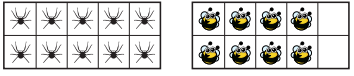 Complete the part-whole model and calculations.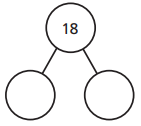 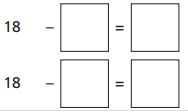 5. Mrs Thomas has eleven apples. Samuel has five apples. 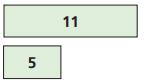 What is the difference between these numbers?Write the calculation to prove it.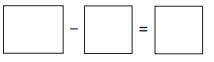 3. Layla baked fifteen cakes. Jacob ate six cakes. How many were left?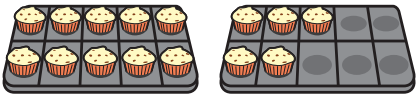 Write a calculation to show your answer. 6. Joseph has seventeen animals on his farm. There are nine lambs. 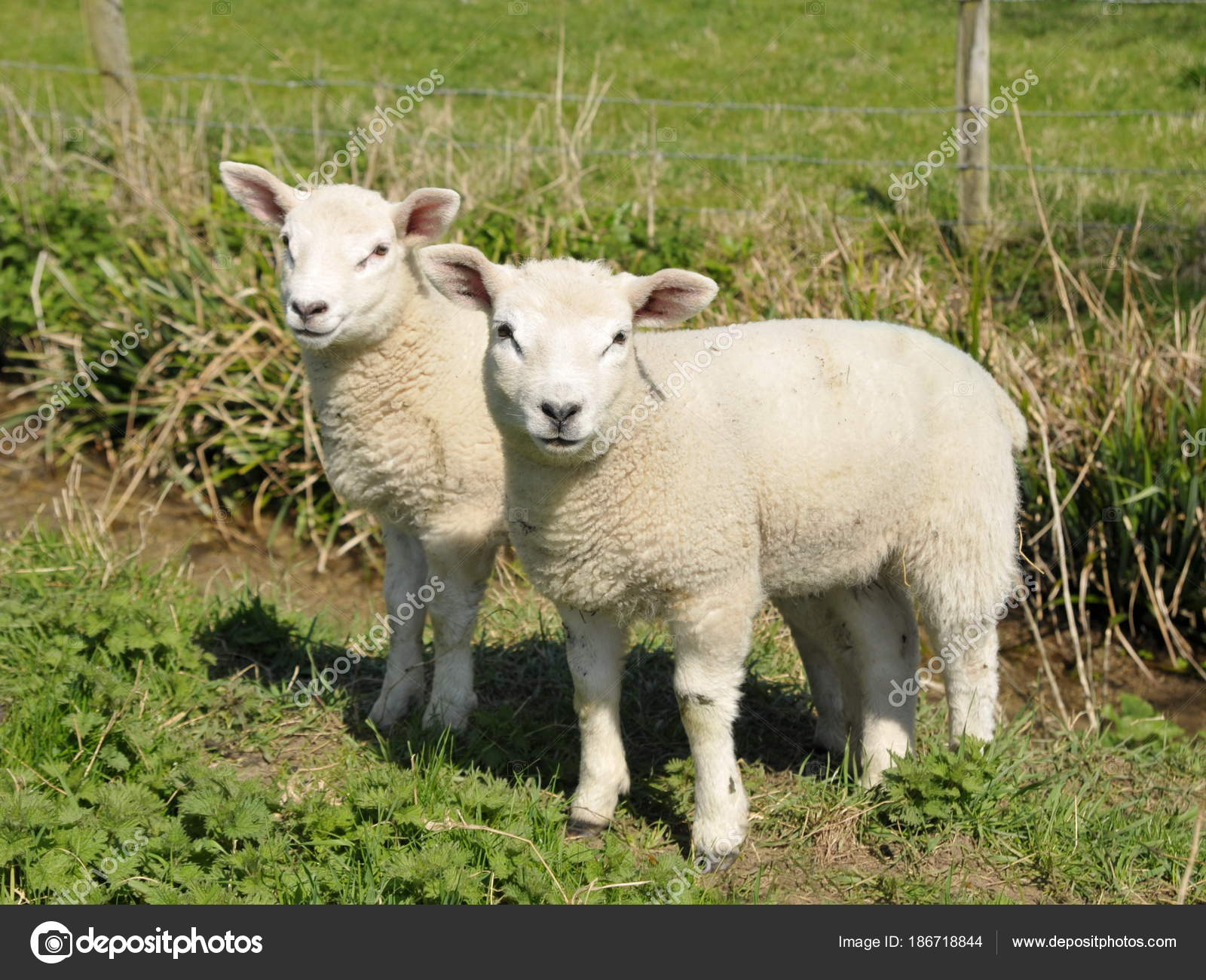 The rest of the animals are cows. How many cows are there?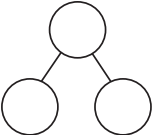 Show the part whole model and calculation.4. Mason says:20 – 12 = 7True or false?GDS Choose two cards to complete the calculation.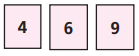 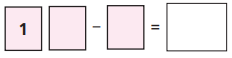 How many different subtractions can you make? Work out the answer to each oneLO: I am learning to solve addition facts within 20.1. Complete these calculations.10 + 10 =____9 + ____ = 208 + 12 =____7 + ____ = 206 + 14 =_____LO: I am learning to solve addition facts within 20.1. Complete these calculations.10 + 10 =____9 + ____ = 208 + 12 =____7 + ____ = 206 + 14 =_____2. Use the bar model to help you complete the additions.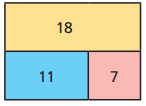 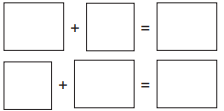 2. Use the bar model to help you complete the additions.3. Complete the bar model.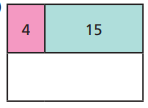 Complete the additions using the numbers in the bar model.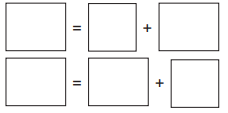 3. Complete the bar model.Complete the additions using the numbers in the bar model.4. Harry has 14 sweets. Finley has 6 sweets. How many sweets do they have altogether?Show the calculation in two ways. 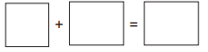 4. Harry has 14 sweets. Finley has 6 sweets. How many sweets do they have altogether?Show the calculation in two ways. 1. Write these numbers in words. 425 _________________________________880 _________________________________Which is the biggest? How do you know?4. Mrs Ashley says that 345 is more than  543.Is she correct?Prove it!2. Order these numbers from smallest to biggest. 145    236  713   999  432 10___   ___   ___   ___   ___   ___5. True or false?268 < 781Explain your answer. 3. Use these three numbers how many different 3 digit numbers can you make?4          7          1What is the lowest number?What is the highest?.  GDS  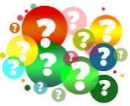 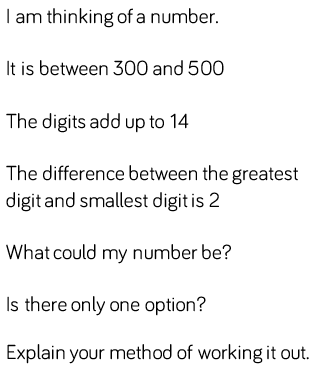 1. Complete this sequence. 0   100   ___   300 ___  500 ____   ____  800  ___  10005.  Convert these amounts from pounds to pence. £1.00 = _______£2.00 = _______£3.00 = _______£4.00 = _______2. What is 100 more than each number?100 ____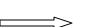  500 ____600 ____6.Which would give you more?345 + 200  or    400 + 256Show your workings out.3. What is 100 less than each number?300 ____ 900 ____   600 ____GDSAmelie has been collecting £1.00 coins. She has 17 in her piggy bank and then is given another £12.00 for her birthday. How much does she have in total?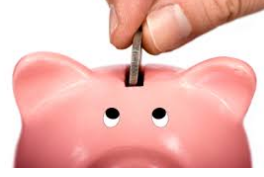 4. Look carefully at these sequences and add in the missing numbers.200  ___  400 ___  ___900 ___ 700  600  ___GDSThe answer is 300.What could the sum be?1. Complete this sequence. 0   100   ___   ___  400105 ___  305 ___ 505___  217   317 ___  ___5.Which would give you the least?375 - 200  or    689 - 100Show your workings out.2. What is 100 more than each number?519 ____ 214 ____275 ____6.If you are counting in hundreds the ones number always stays the same.True or false?Explain your answer.3. What is 100 less than each number?565 ____ 860 ____   246 ____GDSHow many different ways can you find to make £6.00 using only £1.00 and £2.00 coins?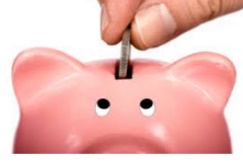 4.True or false?456 is 100 more than 446Explain your answer.GDSSarah has 12 pound coins. She spends £5.00 on ice creams for her family.How much does she have left?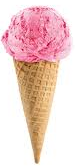 How many different ways can you draw her change?Solving problems1. Write the following set of numbers in order.345,  278,  301,  287,  368Explain how you ordered them.5.Which is the most?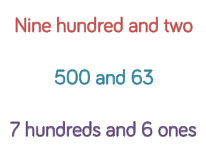 Prove it!Which is more? Use < or >Explain your answer.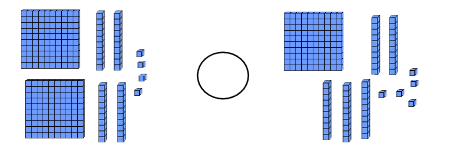 6.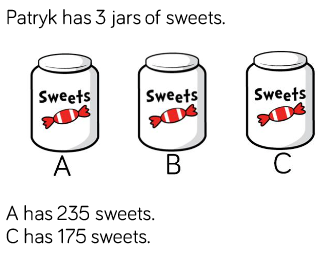 B has less sweets than A and more than C. How many could there be?3. Using these three number cards how many different numbers can you make? 5         2          8What is the lowest number you can make?What is the highest number you can make?GDSBrody has £3.46.Which coins could he have? How many different ways can you make the amount?4.True or false?600 + 234  =  400 + 434Explain your answerGDSMrs Ashley says 500 is more than 456.Prove it!1. Write these numbers in words.  763_________________________________163_________________________________Which is the biggest? How do you know?5.Which would give you the least?735 - 200  or    625 - 100Show your workings out.2. Order these numbers from smallest to biggest. 875    206  719   129  402 110___   ___   ___   ___   ___   ___Mrs Ashley says this is 321.Is she correct?Prove it.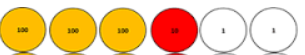 3.Mrs Ashley says that 563 is more than  536.Is she correct?Prove it!GDS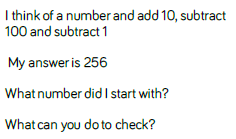 4.Which would give you the least?543 - 200  or    443 - 100Show your workings out.GDSBrody has 5 coins in his pocket. How much could he have? What is the most?What is the least?1Make these numbers using place value counters. Draw the counters you have used.1363155055.True or False?842 - 200  =   722 - 100Show your workings out.2. Draw this number as Base 10One hundred and sixty three Write it as a number.If you added 100, how much would you then have?6  Sophie has been ordering some numbers .Is she correct? 345       456       464     752      725Complete this grid so that it shows 847 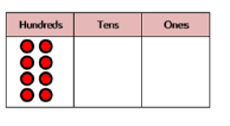 If you took 23 away what would you have?GDS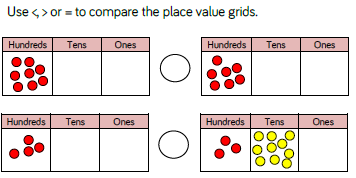 Mrs Dyer says this is 301. Is she correct? Explain your answer.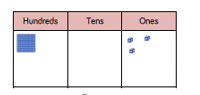 Ethan has been ordering some numbers. 71    117     171      701      771Is he correct? Explain your answer5Which is the most?415Seven hundred and eighty twoFour hundreds852Show your workings out.Use place value to counters to make these numbers3512346796  Mrs Wick thinks this is  642.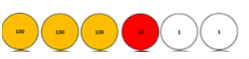 Is she correct?Prove it.This number is 456Five hundred and sixty fiveTrue or false?Show your workings out.GDS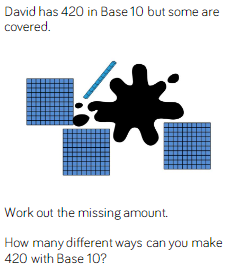 Jenson says this grid shows 800. Ania says it has 80 in. Who is correct?How do you know?GDSRiley has been ordering some numbers.116     161    16   160   601 106Is he correct? Explain your answer5Which is the most?742Three hundred and eighty oneFive hundreds452Show your workings out.Use place value to counters to make these numbers5212481896  Ania thinks this is  932.Is she correct?Prove it.This number is 673.Six hundred and thirty sevenTrue or false?Show your workings out.GDSSophie has 6 coins in her money box. How much could she have? What is the most?What is the least?Draw as many different amounts as you can. Complete the grid so it shows 836 How much would you have if you took 300 away?How do you know?GDSSophie has 6 coins in her money box. How much could she have? What is the most?What is the least?Draw as many different amounts as you can. 